MODULO AUTORIZZAZIONE USCITE A PIEDI SUL TERRITORIO----------------------------------------------------------------------------------------------------------------autorizzo il/la proprio/a figlio/a, nel corso del corrente anno scolastico, a partecipare alle escursioni programmate a scopo didattico dagli insegnanti, in  ambito territoriale, senza l’impiego di mezzi di trasporto. In ogni caso ogni volta che la classe avrà un’uscita sul territorio i genitori saranno informati dell’itinerario e degli insegnanti accompagnatori.Data__________                                         FIRMA_____________________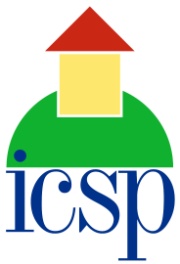 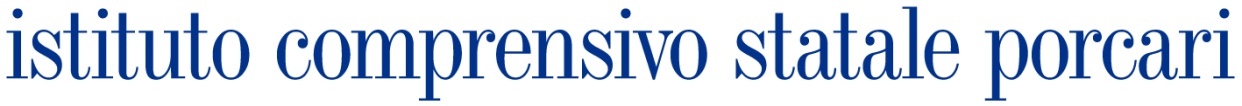 SCUOLA DELL’INFANZIA, PRIMARIA e SECONDARIA DI 1° GRADOvia Catalani - 55016 PORCARI (LU) - tel.n° 0583 210747  sito web  www.icsp.edu.it   e-mail luic84100e@istruzione.it  -  c/c postale  75214890   cod.fisc. 92038730468__________________________________________________________________________________________Io sottoscrittogenitore dell’alunno/aiscritto/a  alla classeSez.della Scuola 